Your recent request for information is replicated below, together with our response.The number of suspects with outstanding warrants across Inverclyde. 1. List the number of outstanding arrest warrants across the Renfrewshire & Inverclyde Police Division that relate to individuals known to be from or operate within Inverclyde.2. Can this be broken down by area such as town if possible (Greenock, Gourock, Port Glasgow for example) 3. Can you list what each warrant is for (murder, rape, abduction, breaching community payback etc.)In response to your request, the table below details current outstanding arrest warrants for Renfrewshire & Inverclyde, broken down by offence. Please note that due to the way in which warrants are recorded on PNC, we are only able to provide data by division, not by town.  In terms of section 17 of the Act, this represents a notice that the information you seek is not held by Police Scotland.If you require any further assistance please contact us quoting the reference above.You can request a review of this response within the next 40 working days by email or by letter (Information Management - FOI, Police Scotland, Clyde Gateway, 2 French Street, Dalmarnock, G40 4EH).  Requests must include the reason for your dissatisfaction.If you remain dissatisfied following our review response, you can appeal to the Office of the Scottish Information Commissioner (OSIC) within 6 months - online, by email or by letter (OSIC, Kinburn Castle, Doubledykes Road, St Andrews, KY16 9DS).Following an OSIC appeal, you can appeal to the Court of Session on a point of law only. This response will be added to our Disclosure Log in seven days' time.Every effort has been taken to ensure our response is as accessible as possible. If you require this response to be provided in an alternative format, please let us know.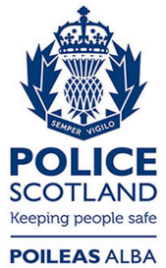 Freedom of Information ResponseOur reference:  FOI 23-0696Responded to:  03 April 2023Outstanding arrest warrants for Renfrewshire & Inverclyde, by offenceNo.Animals3Assault55Assault of police3Attempt murder1Bail offences53Breach of the peace64Criminal procedure55Domestic abuse4Driving whilst disqualified4Drugs - supply/use20Firearms - possession2Forgery2Fraud5Malicious and reckless conduct3Minor road traffic offences39Murder1NPF7Offensive weapon19Perverting the course of justice2Post office/telecommunications offences7Racial/religious hatred1Rape3Reset1Sexual aggravator (Scotland)9Taking/interfering with conveyance3Theft44Theft by housebreaking10Wasting police time2Grand total422